BFI National Cluster Growth Fund Strand 2 – Implementing an Economic Development PlanApplication FormPlease provide the following details for assessment by the BFI. THIS FORM SHOULD BE COMPLETED WITH REFERENCE TO THE BFI NATIONAL CLUSTER GROWTH FUND GUIDELINES FOR APPLICANTSBFI National Cluster Growth Fund Strand 2 – Implementing an Economic Development PlanApplication FormPlease provide the following details for assessment by the BFI. THIS FORM SHOULD BE COMPLETED WITH REFERENCE TO THE BFI NATIONAL CLUSTER GROWTH FUND GUIDELINES FOR APPLICANTSBFI National Cluster Growth Fund Strand 2 – Implementing an Economic Development PlanApplication FormPlease provide the following details for assessment by the BFI. THIS FORM SHOULD BE COMPLETED WITH REFERENCE TO THE BFI NATIONAL CLUSTER GROWTH FUND GUIDELINES FOR APPLICANTSBFI National Cluster Growth Fund Strand 2 – Implementing an Economic Development PlanApplication FormPlease provide the following details for assessment by the BFI. THIS FORM SHOULD BE COMPLETED WITH REFERENCE TO THE BFI NATIONAL CLUSTER GROWTH FUND GUIDELINES FOR APPLICANTSBFI National Cluster Growth Fund Strand 2 – Implementing an Economic Development PlanApplication FormPlease provide the following details for assessment by the BFI. THIS FORM SHOULD BE COMPLETED WITH REFERENCE TO THE BFI NATIONAL CLUSTER GROWTH FUND GUIDELINES FOR APPLICANTSBFI National Cluster Growth Fund Strand 2 – Implementing an Economic Development PlanApplication FormPlease provide the following details for assessment by the BFI. THIS FORM SHOULD BE COMPLETED WITH REFERENCE TO THE BFI NATIONAL CLUSTER GROWTH FUND GUIDELINES FOR APPLICANTSBFI National Cluster Growth Fund Strand 2 – Implementing an Economic Development PlanApplication FormPlease provide the following details for assessment by the BFI. THIS FORM SHOULD BE COMPLETED WITH REFERENCE TO THE BFI NATIONAL CLUSTER GROWTH FUND GUIDELINES FOR APPLICANTS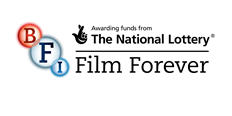 BFI National Cluster Growth Fund Strand 2 – Implementing an Economic Development PlanApplication FormPlease provide the following details for assessment by the BFI. THIS FORM SHOULD BE COMPLETED WITH REFERENCE TO THE BFI NATIONAL CLUSTER GROWTH FUND GUIDELINES FOR APPLICANTSBFI National Cluster Growth Fund Strand 2 – Implementing an Economic Development PlanApplication FormPlease provide the following details for assessment by the BFI. THIS FORM SHOULD BE COMPLETED WITH REFERENCE TO THE BFI NATIONAL CLUSTER GROWTH FUND GUIDELINES FOR APPLICANTSBFI National Cluster Growth Fund Strand 2 – Implementing an Economic Development PlanApplication FormPlease provide the following details for assessment by the BFI. THIS FORM SHOULD BE COMPLETED WITH REFERENCE TO THE BFI NATIONAL CLUSTER GROWTH FUND GUIDELINES FOR APPLICANTSBFI National Cluster Growth Fund Strand 2 – Implementing an Economic Development PlanApplication FormPlease provide the following details for assessment by the BFI. THIS FORM SHOULD BE COMPLETED WITH REFERENCE TO THE BFI NATIONAL CLUSTER GROWTH FUND GUIDELINES FOR APPLICANTSBFI National Cluster Growth Fund Strand 2 – Implementing an Economic Development PlanApplication FormPlease provide the following details for assessment by the BFI. THIS FORM SHOULD BE COMPLETED WITH REFERENCE TO THE BFI NATIONAL CLUSTER GROWTH FUND GUIDELINES FOR APPLICANTSBFI National Cluster Growth Fund Strand 2 – Implementing an Economic Development PlanApplication FormPlease provide the following details for assessment by the BFI. THIS FORM SHOULD BE COMPLETED WITH REFERENCE TO THE BFI NATIONAL CLUSTER GROWTH FUND GUIDELINES FOR APPLICANTSBFI National Cluster Growth Fund Strand 2 – Implementing an Economic Development PlanApplication FormPlease provide the following details for assessment by the BFI. THIS FORM SHOULD BE COMPLETED WITH REFERENCE TO THE BFI NATIONAL CLUSTER GROWTH FUND GUIDELINES FOR APPLICANTSBFI National Cluster Growth Fund Strand 2 – Implementing an Economic Development PlanApplication FormPlease provide the following details for assessment by the BFI. THIS FORM SHOULD BE COMPLETED WITH REFERENCE TO THE BFI NATIONAL CLUSTER GROWTH FUND GUIDELINES FOR APPLICANTSBFI National Cluster Growth Fund Strand 2 – Implementing an Economic Development PlanApplication FormPlease provide the following details for assessment by the BFI. THIS FORM SHOULD BE COMPLETED WITH REFERENCE TO THE BFI NATIONAL CLUSTER GROWTH FUND GUIDELINES FOR APPLICANTSBFI National Cluster Growth Fund Strand 2 – Implementing an Economic Development PlanApplication FormPlease provide the following details for assessment by the BFI. THIS FORM SHOULD BE COMPLETED WITH REFERENCE TO THE BFI NATIONAL CLUSTER GROWTH FUND GUIDELINES FOR APPLICANTSBFI National Cluster Growth Fund Strand 2 – Implementing an Economic Development PlanApplication FormPlease provide the following details for assessment by the BFI. THIS FORM SHOULD BE COMPLETED WITH REFERENCE TO THE BFI NATIONAL CLUSTER GROWTH FUND GUIDELINES FOR APPLICANTSBFI National Cluster Growth Fund Strand 2 – Implementing an Economic Development PlanApplication FormPlease provide the following details for assessment by the BFI. THIS FORM SHOULD BE COMPLETED WITH REFERENCE TO THE BFI NATIONAL CLUSTER GROWTH FUND GUIDELINES FOR APPLICANTSBFI National Cluster Growth Fund Strand 2 – Implementing an Economic Development PlanApplication FormPlease provide the following details for assessment by the BFI. THIS FORM SHOULD BE COMPLETED WITH REFERENCE TO THE BFI NATIONAL CLUSTER GROWTH FUND GUIDELINES FOR APPLICANTSBFI National Cluster Growth Fund Strand 2 – Implementing an Economic Development PlanApplication FormPlease provide the following details for assessment by the BFI. THIS FORM SHOULD BE COMPLETED WITH REFERENCE TO THE BFI NATIONAL CLUSTER GROWTH FUND GUIDELINES FOR APPLICANTSBFI National Cluster Growth Fund Strand 2 – Implementing an Economic Development PlanApplication FormPlease provide the following details for assessment by the BFI. THIS FORM SHOULD BE COMPLETED WITH REFERENCE TO THE BFI NATIONAL CLUSTER GROWTH FUND GUIDELINES FOR APPLICANTSBFI National Cluster Growth Fund Strand 2 – Implementing an Economic Development PlanApplication FormPlease provide the following details for assessment by the BFI. THIS FORM SHOULD BE COMPLETED WITH REFERENCE TO THE BFI NATIONAL CLUSTER GROWTH FUND GUIDELINES FOR APPLICANTSBFI National Cluster Growth Fund Strand 2 – Implementing an Economic Development PlanApplication FormPlease provide the following details for assessment by the BFI. THIS FORM SHOULD BE COMPLETED WITH REFERENCE TO THE BFI NATIONAL CLUSTER GROWTH FUND GUIDELINES FOR APPLICANTSBFI National Cluster Growth Fund Strand 2 – Implementing an Economic Development PlanApplication FormPlease provide the following details for assessment by the BFI. THIS FORM SHOULD BE COMPLETED WITH REFERENCE TO THE BFI NATIONAL CLUSTER GROWTH FUND GUIDELINES FOR APPLICANTSBFI National Cluster Growth Fund Strand 2 – Implementing an Economic Development PlanApplication FormPlease provide the following details for assessment by the BFI. THIS FORM SHOULD BE COMPLETED WITH REFERENCE TO THE BFI NATIONAL CLUSTER GROWTH FUND GUIDELINES FOR APPLICANTSBFI National Cluster Growth Fund Strand 2 – Implementing an Economic Development PlanApplication FormPlease provide the following details for assessment by the BFI. THIS FORM SHOULD BE COMPLETED WITH REFERENCE TO THE BFI NATIONAL CLUSTER GROWTH FUND GUIDELINES FOR APPLICANTSBFI National Cluster Growth Fund Strand 2 – Implementing an Economic Development PlanApplication FormPlease provide the following details for assessment by the BFI. THIS FORM SHOULD BE COMPLETED WITH REFERENCE TO THE BFI NATIONAL CLUSTER GROWTH FUND GUIDELINES FOR APPLICANTSSECTION 1:  Applicant InformationSECTION 1:  Applicant InformationSECTION 1:  Applicant InformationSECTION 1:  Applicant InformationSECTION 1:  Applicant InformationSECTION 1:  Applicant InformationSECTION 1:  Applicant InformationSECTION 1:  Applicant InformationPlease fill in the details of someone from your organisation who knows about your planned activity. This is normally the person signing the form and the person expected to sign any funding agreement with the British Film Institute.Please fill in the details of someone from your organisation who knows about your planned activity. This is normally the person signing the form and the person expected to sign any funding agreement with the British Film Institute.Please fill in the details of someone from your organisation who knows about your planned activity. This is normally the person signing the form and the person expected to sign any funding agreement with the British Film Institute.Please fill in the details of someone from your organisation who knows about your planned activity. This is normally the person signing the form and the person expected to sign any funding agreement with the British Film Institute.Please fill in the details of someone from your organisation who knows about your planned activity. This is normally the person signing the form and the person expected to sign any funding agreement with the British Film Institute.Please fill in the details of someone from your organisation who knows about your planned activity. This is normally the person signing the form and the person expected to sign any funding agreement with the British Film Institute.Please fill in the details of someone from your organisation who knows about your planned activity. This is normally the person signing the form and the person expected to sign any funding agreement with the British Film Institute.Please fill in the details of someone from your organisation who knows about your planned activity. This is normally the person signing the form and the person expected to sign any funding agreement with the British Film Institute.Applicant Organisation NameApplicant Organisation NameCharity/Company Registration No.Charity/Company Registration No.ContactContactPosition in Organisation Position in Organisation Address Line 1Address Line 1Town/City Town/City CountryCountryPost CodeTelephone(s)Telephone(s)E-mailE-mailWebsiteWebsiteIf you have any specific communication needs, please tell us what they are:If you have any specific communication needs, please tell us what they are:If you have any specific communication needs, please tell us what they are:If you have any specific communication needs, please tell us what they are:If you have any specific communication needs, please tell us what they are:If you have any specific communication needs, please tell us what they are:If you have any specific communication needs, please tell us what they are:If you have any specific communication needs, please tell us what they are:Text phone   Text phone   Text phone   Sign Language   Other (please specify below)   Other (please specify below)   Other (please specify below)   Other (please specify below)   SECTION 2: Project name and budgetSECTION 2: Project name and budgetSECTION 2: Project name and budgetSECTION 2: Project name and budgetSECTION 2: Project name and budgetSECTION 2: Project name and budgetSECTION 2: Project name and budgetSECTION 2: Project name and budgetName of project:Total budget for the project:££Anticipated match funding amount:Confirmed: £Not confirmed: £Requested contribution from National Cluster Growth Fund££SECTION 3: Supporting evidenceSECTION 3: Supporting evidenceIn order to demonstrate how your application meets the assessment criteria set out in Appendix C of the National Cluster Growth Fund Guidelines, please attach the following to your application form. Please check each tickbox to confirm submission. Please note that your application will not be considered without all the information requested.     	In order to demonstrate how your application meets the assessment criteria set out in Appendix C of the National Cluster Growth Fund Guidelines, please attach the following to your application form. Please check each tickbox to confirm submission. Please note that your application will not be considered without all the information requested.     	A copy of the Economic Development Plan to be implemented. This should set out how National Cluster Growth Fund money will be usedA timeline for delivery of the Economic Development PlanDetails of the proposed governance and management structure for the project, as well as a risk register detailing the main risks to delivering the project. This should identify the source of the risk as well as its impact, probability and any mitigating actions you will takeAn income and expenditure budget for the entire project period, including detail on how National Cluster Growth Fund money will be usedA proposed method for monitoring, reporting and evaluating progress against the measures of success and performance indicators set out in the Guidelines for ApplicantsDemonstration of how the Economic Development Plan will support the BFI’s own strategic objectives, as set out in BFI2022 (www.bfi.org.iuk/bfi2022) while also supporting the principles set out in the BFI’s Diversity Standards (http://www.bfi.org.uk/sites/bfi.org.uk/files/downloads/bfi-film-fund-diversity-standards-2015-11-27.pdf)SECTION 4: Lottery FundingSECTION 4: Lottery FundingHas the project received funding from other Lottery distributors?                                                                                            Yes    No If yes, please provide detail: Has the project received funding from other Lottery distributors?                                                                                            Yes    No If yes, please provide detail: Have you previously applied, are you currently applying, or do you intend to apply for Lottery funding from another distributing body, or are you applying for funds from any other public source towards this activity (e.g. European funding bodies)?                                                                                                                                                                                 Yes    No If yes, please provide detail: Have you previously applied, are you currently applying, or do you intend to apply for Lottery funding from another distributing body, or are you applying for funds from any other public source towards this activity (e.g. European funding bodies)?                                                                                                                                                                                 Yes    No If yes, please provide detail: I confirm that I have read and agree to abide by the BFI Lottery Funding General Conditions                                                          Yes    I confirm that I have read and agree to abide by the BFI Lottery Funding General Conditions                                                          Yes    SECTION 5: DeclarationSECTION 5: DeclarationThe British Film Institute is required to identify all relevant financial or personal interests that may exist between board members or employees of the British Film Institute and applicants. This is to ensure that measures can be introduced to prevent a conflict of interest arising between those persons assessing the application for the British Film Institute and such applicant. For these purposes please complete the statement below:The British Film Institute is required to identify all relevant financial or personal interests that may exist between board members or employees of the British Film Institute and applicants. This is to ensure that measures can be introduced to prevent a conflict of interest arising between those persons assessing the application for the British Film Institute and such applicant. For these purposes please complete the statement below:“I (or the person/company on whose behalf I am applying) do / do not* have any financial and/or close personal relationship with any Trustee or employee of the British Film Institute.”	*Delete or insert details as applicable“I (or the person/company on whose behalf I am applying) do / do not* have any financial and/or close personal relationship with any Trustee or employee of the British Film Institute.”	*Delete or insert details as applicableThe nature of such relationship is as follows”  (e.g. spouse, relative, financial interest - please specify details below):The nature of such relationship is as follows”  (e.g. spouse, relative, financial interest - please specify details below):I have read and understood the British Film Institute’s application guidelines.  The information I have given on this application is true and correct. Any material I have sent to support my application is also true and correct. I will tell you immediately if this information or the supporting material needs to be updated. I am happy for you to provide copies of this form and any supporting material to any person or organisation you wish to consult about my application. I am authorised to make this application and accept a conditional offer. I also have the authority to repay the British Film Institute in the event of the conditions not being met. I understand that additional material and evidence may be required by the BFI as part of this application and I am able to provide this within one week of request.                                                                                                                                                                               Yes    I have read and understood the British Film Institute’s application guidelines.  The information I have given on this application is true and correct. Any material I have sent to support my application is also true and correct. I will tell you immediately if this information or the supporting material needs to be updated. I am happy for you to provide copies of this form and any supporting material to any person or organisation you wish to consult about my application. I am authorised to make this application and accept a conditional offer. I also have the authority to repay the British Film Institute in the event of the conditions not being met. I understand that additional material and evidence may be required by the BFI as part of this application and I am able to provide this within one week of request.                                                                                                                                                                               Yes    Signature [can be electronic]:Signature [can be electronic]:Date:Date:Data ProtectionData ProtectionPart or all of the information you give us will be held on computer and used for statistical purposes. It will also be used for the administration of applications and awards. We may provide copies of the information in confidence to individuals or organisations who are helping us assess applications or monitor funding.Part or all of the information you give us will be held on computer and used for statistical purposes. It will also be used for the administration of applications and awards. We may provide copies of the information in confidence to individuals or organisations who are helping us assess applications or monitor funding.Please submit your application to: clusterfund@bfi.org.ukPlease submit your application to: clusterfund@bfi.org.uk